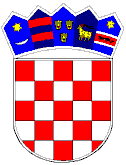 REPUBLIKA HRVATSKAVUKOVARSKO-SRIJEMSKA ŽUPANIJA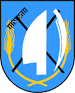 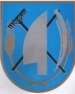  OPĆINA TOVARNIKOPĆINSKO VIJEĆEKLASA: 024-03/22-01/41URBROJ: 2196-28-02-22-1Tovarnik, 27.06.2022. Na temelju članka 31. stavak 1. točke  7. Statuta Općine Tovarnik ( „Službeni vjesnik“ Vukovarsko-srijemske županije br. 3/22 ) općinsko  vijeće Općine Tovarnik na svojoj 10. sjednici održanoj dana 27.06.2022. d o n o s i ODLUKU O KUPNJI NEKRETNINEI.Ovom se Odlukom određuje kupnja nekretnine   k.č.  2497,  ZK uložak 1783, k.o. Ilača, označena kao Stjepana Radića, dvorište, površine 1383 m2, ukupne površine 1383 m2,  od suvlasnika:1. Hajmburger Slavko ( Matin ), OIB 45014460398, Vinkovci, Andrije  Hebranga 20 2. Idžojtić Dragica ( Matina ) rođ. Hajmburger, OIB 15916848395, Vinkovci, Kneza Mislava 7 po cijeni od 55 kn/m2 odnosno 76. 065, 00 kn ukupno. II.Ovlašćuje se općinski načelnik za sklapanje Ugovora o kupoprodaji nekretnine iz točke I. ove Odluke.III.Ova Odluka stupa na snagu danom donošenja te će se objaviti u „Službenom vjesniku“ Vukovarsko-srijemske županije.ObrazloženjeOpćina Tovarnik  je u proračunu za 2022. god. planirala stavku za kupnju građevinskog zemljišta za potrebe projektiranja i građenja zgrade vrtića u naselju Ilača. U tom je cilju općinski načelnik poduzeo prethodne radnje. Osnovao je povjerenstvo za  analizu opravdanosti odabranog oblika stjecanja nekretnine.  Istom je analizom utvrđeno da Općina Tovarnik nema u svom vlasništvu nekretnine pogodne za projektiranje i izgradnju zgrade dječjeg vrtića u naselju Ilača te da je zbog toga nužno kupiti pogodnu nekretninu. U tom cilju je 23.05.2022. raspisan javni poziva na web stranici Općine Tovarnik i oglasnim pločama Općine Tovarnik kojim se pozva sve zainteresirane vlasnike da dostave ponude za prodaju svojih nekretnina pri čemu su određeni uvjeti koje nekretnina mora ispunjavati ( veličina, lokacija ). U ostavljenom roku od 8 dana su pristigle dvije ponude. Niti jedna od dvije nekretnine nije imala 1500 m2 a obje se nalaze na  lokaciji koja je određena javnim pozivom. Unatoč traženoj veličini ponuđenih katastarskih čestica za prodaju, zbog žurnosti su obje uzete u razmatranje. Za nekretninu koja je bila povoljnija  zatraženo je od ovlaštenog    projektant da procijeni dali je pogodna za projektiranje i gradnju  vrtića budući da je ista vrlo uska ( cca 12 m ) te je  Dinka Benačić, dipl.ing.arh., ovlašteni arhitekt,  dala svoje mišljenje da tako uska katastarska čestica ne bi bila pogodna za projektiranje i gradnju zgrade dječjeg vrtića. ( dopis od 21. 06.2022. ) Budući da je preostala samo jedna ponuda, koja je  lokacijom i veličinom te oblikom  pogodna za projektiranje i gradnju zgrade dječjeg vrtića, napravljena je procjena vrijednosti predmetne nekretnine, koja je niža u odnosu na ponuđenu cijenu za kupoprodaju. Stručno povjerenstvo za analizu opravdanosti odabranog oblika stjecanja nekretnine je procijenilo da, bez obzira na procijenjenu vrijednost, od iznimne je  važnosti za Općinu Tovarnik kupiti navedenu nekretnine zbog žurnosti. Naime, sa danom 4.7.2022.  zatvara se otvoreni poziv  za sufinanciranje gradnje  dječjih vrtića  ( MINISTARSTVO ZNANOSTI I OBRAZOVANJA-  Poziv na dodjelu bespovratnih sredstava Izgradnja, dogradnja, rekonstrukcija i opremanje predškolskih ustanova, prvi Poziv referentni broj: C3.1. R1-I1.1  otvoren od 3. svibnja 2022. godine do 4. srpnja 2022. u 23.59 sati )  koji  kao osnovni uvjet za sufinanciranje, traži da prijavitelj ima u svom vlasništvu nekretninu na kojoj će se projektirati i graditi dječji vrtić, što Općina Tovarnik u ovom trenutku nema, te  zbog toga ne bi mogla prijaviti projekt, ostvariti pravo na sufinanciranje projektiranja i gradnje te bi izgubila još jednu godinu koja je od iznimnog značaja za razvoj Općine Tovarnik u demografskom smislu.  Obzirom na sve navedeno, Odlučeno je kupiti nekretninu iz toč. I. ove Odluke    po cijeni od 55 kn/  m2. od suvlasnika  Hajmburger Slavko ( Matin ), OIB 45014460398, Vinkovci, Andrije  Hebranga 20 i  Idžojtić Dragica ( Matina ) rođ. Hajmburger, OIB 15916848395, Vinkovci, Kneza Mislava 7 . PREDSJEDAVAJUĆI ZAMJENIK PREDSJEDNIKA OPĆINSKOG VIJEĆAMario Adamović, mag.iur.